REQUESTS FOR THE HOLY QURANVOL. 6Compiled by: Dr Umar AzamManchester, UKJuly 2011awReply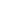 hide details 12/7/08Asselam Waalekum if it is possible can i get a soft copy of Quran.JezzakAllah kier….REG HOLY QURANReplyASSALAM ALAIKUM

PLEASE SENDTHE HOLY QURAN ON BELOW EMAIL ID

hafeezanwar@yahoo.com

regards

MOHAMMED A. HAFEEZ,,,,,Quran copyReplyAssalamo alaykum wa rahmatullahPlease mail me the soft copy of holy Quran….Jazakallah.WassalamMuhammad Zafrul Islam…..…..Soft copy of QuranReplyPlease send soft copy of Quran,,,,,,QuranReplyAssalam Alaikum,
Dr. Saab Plaese send me the soft copy of the quran .
Jazakaalh
saeed
Assalam Alaikum,…….Need quran softcopyReplyAssalamualaikkum,sir i need the softcopy of quran to read. pls send it to me.
Assalamualaikkum
-- 
Hidayath
00971-55-4064405……Seeking free soft copy of Holy QuranReplyWith regardAbdul Jabbar Khan……..Free soft copy of Holy QuranReply<<card_asslam1.jpg>> 
Can I have a free copy of Holy QuranMa'aslaam
This e-mail and any attachment are confidential and may be privileged or otherwise protected from disclosure. It is solely intended for the person(s) named above. If you are not the intended recipient, any reading, use, disclosure, copying or distribution of all or parts of this e-mail or associated attachments is strictly prohibited. If you are not an intended recipient, please notify the sender immediately by replying to this message or by telephone and delete this e-mail and any attachments permanently from your system.…..Alquran with "Ruko" identificationReply……..Soft copy of QuranReplyAssalamwalaikum Sir,Please could send me a copy quran.Jazakumallah qairBakhar Hussain…….Request English QuranReplyAssalamu Alaikum...


----------------
Mail sent by Airtel MobileMail
Express YourselfAkshay Kumar takes on the two reigning Bollywood Khans. Catch the action on MSN Entertainment! Check it out!…….……(no subject)ReplyAssalaam alaykum. I happened to visit your website and came across an option to request a softcopy of the Holy Quran. May you take this mail as a formal request properly presented before you! My e mail address is zkisilwa@iaa.ac.tz.Brother in islam……Soft copy of quranReplyIt is requested to send soft copy of quran as attachment.……Request for a Free copy of Holy QuranReplyAslamu Alikum

I am hereby to make a request for a free soft copy of Holy Quran if possible. Please can u send me one.

Thanks

Raza RehmanWhat can you do with the new Windows Live? Find out……RE: reuest for Holy QuaranReply……REQUEST FOR HOLY QURANReply…….REQUEST FOR THE ENTIRE HOLY QUR'ANReply…….(no subject)Reply…….pls send d entire Holy QuranReply
Pls i want d Holy Quran 2 be sent 2 me @ i want know how much u charge……..request for quranReply
pls send me a softcopy of quran to my e-mail addresses: munagonline@yahoo.com, deenspecial@yahoo.com. thanks. Salimon Alowonle Nurudeen……..soft copy of Holy QuranReplyCan u please send me free soft copy of Holy Quran ?

-- 
Best Regards.

WAHEED AHMAD
PLANT MANAGER
CAPITAL FOOD INDUSTRIES, PAKISTAN.
Cell : 0092-301-8548159
        0092-333-5189674
Other e-mail : waheedft@yahoo.com……..……..requestReplyAssalamu Alaikum,

Could you please send me a copy of the noble Quran?

Salaam……….REQUEST FOR A COPY OF HOLY QURANReply…….(no subject)Reply
 Kindly send me a copy of the Holy Quran through the mail.Regards.S.O.K. kassim……..RE: Entire Holy QuranReplyJAZAKALLAH………It’s such a noble thing you have initiated. May ALLAH give you the reward of this. I would like to get a copy as well.Thanks in advance.Regards,
**************************************
Jalal Khan

**************************************
CONFIDENTIALITY CAUTION
“This communication and any documents, files or previous e-mail messages attached to it, constitute an electronic communication within the scope of the Electronic Communication Privacy Act, 18 USCA 2510. This communication may contain non-public, confidential, or legally privileged information intended for the sole use of the designated recipient(s). The unlawful interception, use or disclosure of such information is strictly prohibited under 18 USCA 2511 and any applicable laws. If you are not the intended recipient, or have received this communication in error, please notify the sender immediately by reply email at jfareed@i2cinc.com or by telephone at and delete all copies of this communication, including attachments , without reading them or saving them to disk.……(ENTIRE HOLY QURAN).ReplyI would like to receive this attachment, (ENTIRE HOLY QURAN).MY E-MAIL ADDRESS IS: rsint@cyber.net.pkthanksshuja……..Holy Quran soft copyReply………Sent Quran On EmailReplyDear Mr. Umar Azam,   Send The Quran On Email.Best Regards,

-- 
Muhammad Fahad……Soft Copy of QuranReplyPlease send me soft copy of Quran.…….(no subject)ReplyPls send thanks n jazakALLAH
*** This Message Has Been Sent Using BlackBerry Internet Service from Mobilink ***……..to box@cyber.net.pk............mailtk3@yahoo.comReplyZAINEB STORES
Manufacturer & Exporters of Ready made Garments,
SF/1 Block-B North Nazimabad (Sub Block Nazimabad No.4)
Near Fire Brigade Station, Karachi -74600 Pakistan
Phone: (+9221) 6685315-19 / Fax : (+9221) 6622786 – 6688786……..Request for soft copy of QuranReplyDear Sir,Since you are offering to forward the soft copy of Quran on Free basis I would like to request for the same. God Bless You.Best Regards,Jamshaid KhanMurshid Builders (Private) Limited26-D/G-6, 2nd Floor, Kashmir Plaza,Jinnah Avenue, Islamabad, Pakistan.: +92-51-2276770-3 : +92-51-2276781
: mbl@jaffer.com: jamshaid.isb@gmail.comDISCLAIMER
The content of this email and any attachment are confidential, if you are not the intended recipient please do not use or disclose in any manner, delete completely and notify the sender. Despite the reasonable measures taken it is not guaranteed that this email is virus free or has not been intercepted and amended.…….QuranReply…….………(no subject)ReplyI would appreciate this kind gesture.Muhammad Asad
Confidentiality Note:
"This E-mail is confidential. It may also be legally privileged. If you are not the addressee you may not copy, forward, disclose or use any part of it. If you have received this message in error, please delete it and all copies from your system and notify the sender immediately by return E-mail. Internet communications cannot be guaranteed to be timely, secure, error or virus-free. Al Meezan Investment Management Limited does not accept liability for any errors or omissions."……..kindly send me the entire quran.....Reply 
Salaam,
 
kindly send me the entire quran... thanks... Allah Hafiz
   >!< Muhammad Ali Rao >!<Invite your mail contacts to join your friends list with Windows Live Spaces. It's easy! Try it!……Entire Holy QuranReplyYes, please send it to me.Thanks,Zubair KhanPerformance OfficerInternational Power Global Development Ltd.Hub Power Station          Ph: +92 (21) 111-221-122 Ext: 659Ph: +92 (300) 8925-839www.internationalpowerplc.com Please consider the environment - do you really need to print this email?International Power Global Developments Limited, registered in England with number 2756997. Registered office Senator House, 85 Queen Victoria Street, London EC4V 4DP. IPGDL is represented in Pakistan through its local branch.Please note that neither International Power Global Developments Limited nor the sender accepts any responsibility for any viruses that may be contained in this e-mail or its attachments. This message and any attachments are confidential. If you are not the intended recipient, please telephone or e-mail the sender, delete this message and any attachment from your system. If you are not the intended recipient you must not copy this message or attachment or disclose the contents to any other person.………Yes please send me, thanks in advance.RegardsHaseeb----- Original Message -----From: Haseeb ur RehmanTo: haseeb.rehman@prds.com.pkSent: Wednesday, March 11, 2009 9:23 AMSubject: Fw: Entire Holy Quran
---------- Forwarded Message ----------- 
From: Dr Umar Azam <dr.umarazam@gmail.com> 
To: prds@isb.comsats.net.pk 
Sent: Tue, 10 Mar 2009 15:13:01 -0500 
Subject: Entire Holy Quran Email Marketing By. XyberSource - Salman - 0321 2063974 - xybersource@gmail.com===========================================================This is an important message from Dr Umar Azam
------- End of Forwarded Message ------- ……..Holly Quran in one mailReply…….Please send me the soft copyReply………..yes i will be needing this softcopyReply………..Soft Copy Of QuranReplySalam
Please if this is free of cost please please send me the copy of QURAN-E-KAREEM will be very thankfull of u.
 
Awaiting for your reply.
 
Regards
ZainWindows Live™ Hotmail®:…more than just e-mail. Check it out.……..soft cpy of HOLY QURANReplyDEAR DR. UMAR AZAM
                              I WOULD LIKE TO RECEIVE HOLY QURAN IN ONE ATACHEMENT.KINDLY PLEASE SENT TO MY THIS E-MAIL ADDRESS FROM  WHICH IAM REPLYING YOU.THANKScheck out the rest of the Windows Live™. More than mail–Windows Live™ goes way beyond your inbox. More than messages……..Holy QuranReplyDear Dr. Umar AzamPls. send the attachmentthanks-regardsamjad……..Quran e paakReply  Yes of course i want to receive the attachment of holy quran……Soft copy of Holy QuranReplyDear Dr. Umar Azam Sahib,Thank you for your kind offer. I would very much like to receive a complete soft copy of the Holy Quran. Allah shall bless you with his choicest rewards for this deed of kindness.Regards.W. K. Bhattysigma@nexlinx.ne.pkinfor@sigmasgroup.com……..QuranReply
Dear Dr.Umar Azam 

Please forward subject soft copy of Quran, Jazak Allah Ho Khair 
___________
Best Regards
Capt. M.Atiq Siddiqui
Direct Ph. 00 92 21 220 5359
Cell Ph. 00 92 300 8230 239…….Entire Holy Quran in 1 emailReplyDear Dr. Ummer,                          AoA, I would love to receive this ‘gift’ from you.                                                                                            Thanks,                                                                                                              Naqi Syed……….